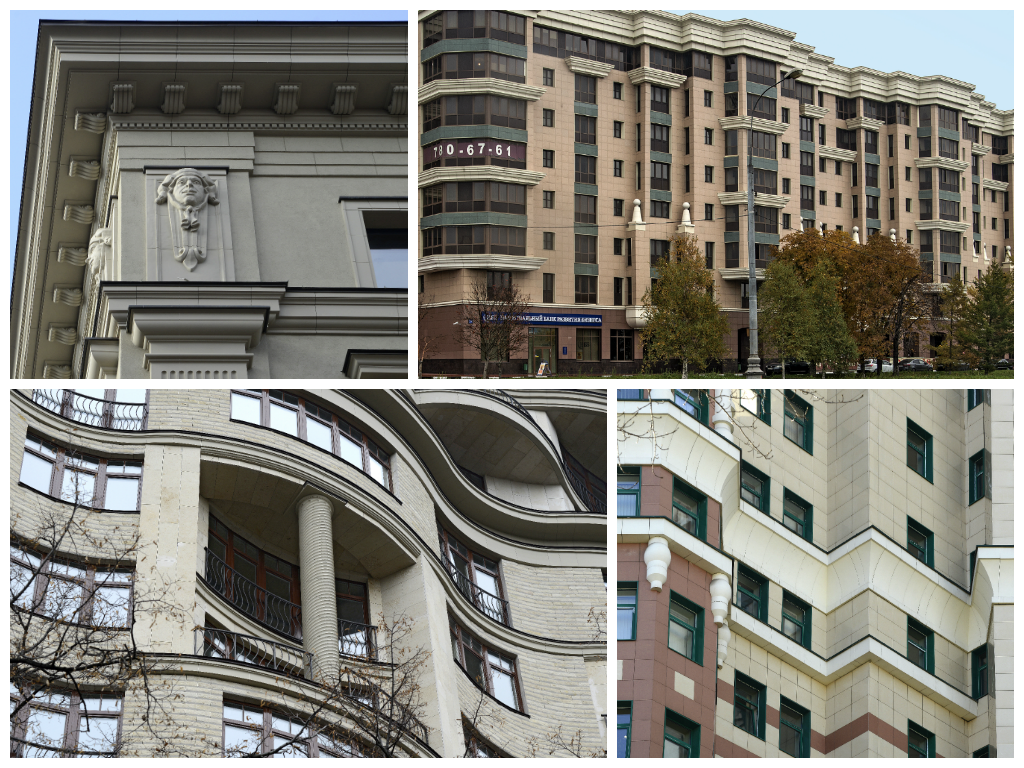 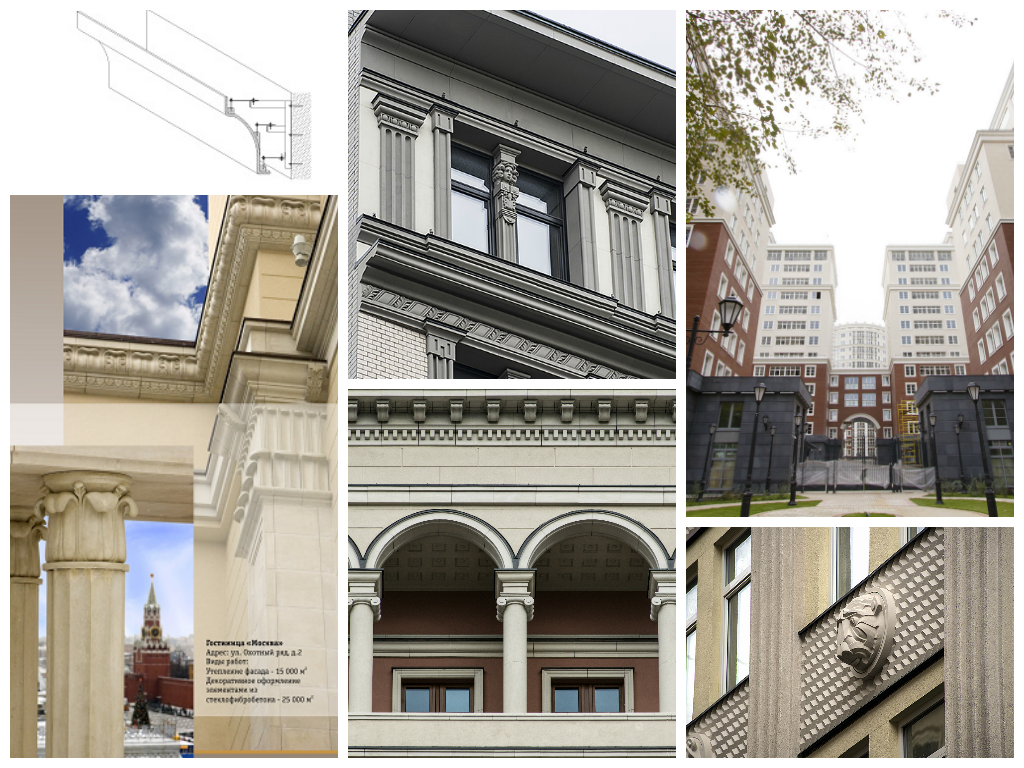 Список объектов№Адрес объектаВид работПлощадь1.Банный переулок дом 9, стр. 1.- Офисное здание "ТАТНЕФТЬУтепление и отделка фасада~ 2.Никитский бульвар, д. 10. - Краснопресненское отделение сбербанкаУтепление и отделка фасада~ .3.Б. Харитоньевский пер., д. 13/9, стр. 1. - Гимназия «Кирилла и Мефодия»Отделка фасада~ 4.Гагаринский пер., д. 3. - ЗАО «Автоэкспорт»Утепление и отделка~ .5.Оболенский пер., вл. 9 - Жилой домУтепление и отделка~ 6.ул. Большая Татарская, д.33 Офисное здание телекомпании ТВЦУтепление и отделка~ 7.Ул. Новопесчанная, д.25, жилой домУтепление и отделка~ 8.Ул. Куусенена, д.23, жилой домУтепление и отделка~ 9.Басманный пер., д.3, стр.1 Гостинично-бытовой комплекс МПСУтепление и отделка~ 10.Пушкарев пер., д.10, жилой домУтепление и отделка~ 11.ул. Архитектора Власова, д.6 - Жилой дом-комплексУтепление и отделка фасада~ 12.Пречистинская наб., д.13А - Жилой домУтепление и отделка~ 13.Ул. Пятницкая, д.69Ремонт фасада~ 14.ул. Ольховская, д. 4 - Административное зданиеУтепление и отделка~ 15.Ул. Шаболовка, д.37/6Утепление фасада и отделка~ 16.ул. 1-ый Зачатьевский пер., дом 6, стр. 1 Офисное - жилое зданиеУтепление и отделка~ 17.Ул. Летниковская, д.10Утепление, отделка, декоры~ 18.ул. Никитинская, вл.31, корп.1 - Жилой домУтепление, отделка, декоры~ 19.Подкопаевский пер. 7/2Утепление, отделка, декоры~ 20.Ул. Дубининская, д.53, стр.2Утепление и отделка~ 21.Жилой комплекс «Покровский берег»Утепление, отделка и декоры~ 22.Ул. Дубининская, д.53, стр.5-6, 2-ая очередьУтепление и отделка~ 23.Б. Тишинский переулок, д.10Утепление и отделка~ 24.8-ая улица текстильщиков, д.13Отделка фасада~ 25.Проспект Маршала Жукова вл.72Утепление и отделка~ 26.3-я Песчаная улица, вл.2-1, вл.2-2Утепление и отделка~ 27.«Центр Православного наследия», п. Переделкино, УКС ЗАО «ГАЗПРОМ», ОАО «Моспроект-2»Отделка фасада. Декоративные элементы из стеклофибробетона~ 28.ул. Житная, д. 12 ОКС МВД России, ОАО «Моспроект-2»Декоративные элементы из стеклостеклофибробетона~ 29.здание Конституционного суда РФ, Управление делами Президента РФ, ОАО «Моспроект-2»Декоративные элементы из стеклофибробетона~ 30.Погорельский переулок, д. 6, ЗАО «Моспромстрой»,ОАО «Моспроект»Декоративные элементы из стеклофибробетона~ 31.ул. Люсиновская, д. 27, корп. 2, , ГУП УР и РУО, ОАО «Моспроект»Декоративные элементы из стеклофибробетона~ 32.мкр. 8Б Митино, корп. 1, 2, 3, 4; ОАО «Главмосстрой», ОАО «Моспроект»Декоративные элементы из стеклофибробетона~ 33.пер. Красина, вл. 15; ЗАО «Моспромстрой», ОАО «Моспроект»Ограждение балконов~ 34.ул. Зоологическая, д.18; ЗАО «Моспромстрой», ОАО «Моспроект»Ограждение балконов, декоративные элементы из стеклофибробетона~ 35.ул. Б. Филевская, вл. 23 А, ОАО «Монолит», «Р-студия»Ограждение балконов~ 36.ул. Лобачевского, вл. 6, ГУП «Управление экспериментальной застройки», ОАО «Моспроект»Отделка фасада навесными панелями из стеклофибробетона~ 37.ул. Голубинская, д. 8А, «Мосводоканалстрой», ОАО «Моспроект»Декоративные элементы из стеклофибробетона~ 38.Сев. Тушино, м-н 3, корп. 11, ОАО «Главмосстрой», ОАО «Моспроект»Ограждение балконов~ 39.Б. Палашевский пер., д. 1/14, стр. 2, 3 Фирма «STRABAG»Утепление фасада, отделка плиткой, декоры~ 40.Ул. Дубининская, д.53, стр.6-7, 3-я очередьУтепление и отделка~ 41.Главный храм Хурульного комплекса, Республика Камлыкий, г.ЭлистаОтделка фасадов и декоративные элементы из стеклостеклофибробетона~ 42.Жилой дом, Лаврушинский пер., д.7/9, ГУП «Москва -Центр»Отделка фасадов и декоративные элементы из стеклостеклофибробетона~ 43.Офисный центр «Лефорт», Ул.Электрозаводская, д.27, стр.9, «HORUS Capital»Декоративные панели из стеклостеклофибробетона~ 44.Жилой дом, Молочный переулок, вл.7Декоративные элементы из стеклостеклофибробетона~ 45.Административное здание, Средний Тишинский переулок, вл.10, стр.4Декоративные элементы из стеклофибробетона~ 46.Офисное здание ул. Доброслободская, д.19, стр.1Утепление и отделка керамическим гранитом~ 47.Административное здание, наб.Тараса Шевченко, д.12Декоративные элементы из стеклофибробетона~ 48.Административное здание ул. Дубининская, д.43Утепление и отделка фасада, декоративные элементы~ 49.Реконструкция комплекса зданий ул. Серпуховская, д.23-25Утепление и отделка фасада, декоративные элементы~ 50.Школа, Шмитовский проезд, д.4Утепление и отделка фасада~ 51.Жилой дом, ул. Матросская тишина, вл.10, корп. 4-5Утепление и отделка балконов~ 52.Жилой дом, ул. Народная, вл.7.Утепление и отделка балконов~ 53.Гостиница «Москва», ул. Охотный ряд, д.2Утепление фасадов и декоративные элементы из стеклофибробетона~        ~ 54.Жилой комплекс «Покровский берег», В2-7Утепление и отделка фасада, декоративные элементы~ 55.Здание Минпромэнерго, Китайгородский пр., д.7.  Утепление и отделка фасада~ 56.Жилой дом, Б. Козихинский переулок, вл. 16Утепление и отделка фасада~ 57.Жилой дом, Хамовнический вал, д. 38декоративные элементы Утепление и отделка~       ~ 58.Жилой дом, Ул. Новаторов напротив вл. 6/16Отделка керамогранитом и гранитом, декоративные элементы~      ~ 59.Академия ФСБ, Мичуринский проспект, д. 70Утепление и отделка фасада Декоративные элементы~ 60.Жилой дом, ул. Братиславская, вл.2Декоративные панели из стеклофибробетона~ 61."Офисное здание" по Чертольскому пер. вл.6 Заказчик: ООО "ВестКОМ"Декоративные детали из СФБ~ 62.Жилой дом по пр-ту Буденного вл.26, корп.1.  Декоративные детали из СФБ~ 63.Здание Минпромэнерго, Китайгородский пр., д.7. внеш. фасадУтепление и отделка фасада~ 64.Административное здание ИГАСН, ул. Брянская, д. 9, стр.1Утепление и отделка фасада~ 65.ОАО «МКПК», г. Москва, Павелецкая наб., д. 8, стр.1Вент. фасад, утепление.~ 66.Политехнический колледж, Пресненский Вал, д. 15, стр.1Утепление и отделка фасада~ 67.Здание Минпромэнерго, Китайгородский пр., д.7. генподрядРемонт и реконструкция~ 68.Жилой дом, г.Москва, ул. Ленинская Слобода, вл.11.Утепление и отделка балконов~ 69.Жилой дом по пр-ту Буденного вл.26, корп.2.  Декоративные детали из СФБ~ 70.Жилой дом, г.Москва, ул. М. Никитская, д.15Утепление и отделка фасада Декоративные детали из СФБ~ 71.1-я Градская Больница, г.Москва, Ленинский проспект, д.8Ремонт фасада~ 72.Производственное здание, г.ЕгорьевскРемонт фасада~ 73.Итальянский квартал, г.Москва, ул. Долгоруковская, вл.21Утепление фасадов и декоративные элементы из стеклофибробетона~ ,     ~  74.Английский квартал, г.Москва, ул. Мытная, вл.13Утепление фасадов и декоративные элементы из стеклофибробетона~ ,     ~ 75.г.Мирный, Архангельская областьРеконструкции зданий жилищного фонда – 62 дома~ 76.п. Урдома, Архангельская областьСтроительство средней общеобразовательной школы на 860 учащихся в работе77."Гостиница с подземной автостоянкой" г. Москва, Малый Козихинский пер., вл.11Утепление фасадов и декоративные элементы из стеклофибробетона~ 2000м2           ~ 500м278.Жилой комплекс «Трубецкой», г.Москва, ул Трубецкая, вл.28, стр.1Декоративные элементы из стеклофибробетона, утепление балконов~ 79.«Многофункциональный торгово-деловой комплекс» по адресу: г. Москва, ул. Арбат 24,26Утепление фасадов, окна, ковка и декоративные элементы из cтеклофибробетона~ 2000м2           ~ 1000м280.«Многофункциональный жилой комплекс Садовые кварталы» по адресу: г. Москва, ул. Усачева 2Утепление фасадов  и декоративные элементы из стеклофибробетона~ 4500м2           81.«Многофункциональный жилой комплекс Мосфильмовский» по адресу: г. Москва, ул. Мосфильмовская вл.1.Утепление фасадов  и декоративные элементы из стеклофибробетона~ 3000м2           